_____________________________________________________________________________								от 08 ноября 2019 г.                                                                             Информация По результатам проверки использования выделенных средств на строительство объекта: «Школа № 35» (муниципальное общеобразовательное бюджетное учреждение «Средняя общеобразовательная школа № 35» городского округа «город Якутск»).Общая сумма проверенных средств составила 443 229,58 тыс. рублей.В нарушение ст. 34 Бюджетного Кодекса Российской Федерации, сумма неэффективного использования бюджетных средств составила 18 954,0 тыс. рублей, в том числе:расходы на выполнение работ по строительству бассейна, бассейн не эксплуатируется в связи с протеканием чаши бассейна - 5 564,7 тыс. рублей;в результате не использования приобретенного оборудования - 4 801,8 тыс. рублей, в том числе:моноблоки фирмы «Aser Aspire С20» в количестве 39 штук не эксплуатируются в связи с отсутствием необходимого программного обеспечения - 833,6 тыс. рублей; электросушители для рук PUFF 120 в количестве 444 штуки, не используются в связи с ненадобностью. Приобретение 444 штук электросушителей осуществлено в результате технической ошибки, планировалось приобретение 44 штук - 518,2 тыс. рублей;2.2.3. доски 3-х элементные комбинированные в количестве 29 штук, не эксплуатируются в связи с несоответствием размеров досок требованиям ГОСТ «Доски классные» и параметрами учебных классов - 208,3 тыс. рублей. по решению суда в виде оплаты процентов за пользование чужими денежными средствами и государственной пошлины в результате несвоевременной оплаты выполненных работ - 3 405,4 тыс. рублей;завышение стоимости приобретенных блоков управления вентиляции - 3 155,9 тыс. рублей;завышение стоимости приобретенных коммутаторов - 559,3 тыс. рублей;в результате оплаты невыполненных работ по авторскому надзору за строительством школы - 365,7 тыс. рублей;в результате оплаты невыполненных работ по укладке искусственной травы «Saltex» на спортивных площадках - 345,1 тыс. рублей; в результате замены кварцевого песка на кильдямский песок на спортивной площадке - 232,3 тыс. рублей;в результате оплаты невыполненного объема работ по устройству крышек ПК-1 для водоотводных лотков - 213,1 тыс. рублей;в результате оплаты невыполненных работ по установке светильников, устанавливаемых вне зданий с лампами люминесцентными - 104,6 тыс. рублей;в результате оплаты невыполненных работ по установке торшерных светильников - 77,7 тыс. рублей;в результате оплаты невыполненных работ по установке съездов бордюрных - 77,2 тыс. рублей;в результате оплаты невыполненных работ по устройству тактильных плит для улицы - 51,2 тыс. рублей.  В нарушение требований ст. 8, ст. 24 Федерального закона № 44-ФЗ от 05.05.2013 и п. 4 ст. 16 Федерального закона №135-Ф3 от 26.07.2006, неверно выбран способ определения поставщика для одноименных видов товаров, работ (услуг), а именно, заключены 7 договоров без проведения конкурентных способов размещения заказов на сумму 665,2 тыс. рублей.Проверкой установлены следующие недостатки в выполненных строительных работах:в результате неровного выравнивания стяжек цементно-песчаной укладки кровли, местами образуются лужи. Технологические каналы водостока на кровле здания полностью не заделаны;в помещении дымового удаления № 2 нарушена герметичность вентиляционных каналов в виде расхождения стыков;на верхней части витражей (стеклопакеты) имеются трещины в двух местах;защитные решетки светильников спортзала отсутствуют, так как, не предусмотрены проектно-сметной документацией;с правой части спортивного зала из перекрытий сыпется песок.В связи неправильным подведением Lan-кабелей в кабинетах №: 104, 110, охрана, 201 (коридор), 209, тренерская (спортзал), 306, 308, 310, 318, 317, не работает сеть интернет.В Департаменте имущественных и земельных отношений Окружной администрации г. Якутска отсутствуют выписки из ЕГРН по следующим объектам: сети теплоснабжения, сети водоснабжения, сети канализации, здание школы, гараж на 2 автомобиля.Имеются расхождения между проектно-сметной документацией и принятыми актами о приемке выполненных работ формы № КС-2.РЕСПУБЛИКА САХА (ЯКУТИЯ)ГОРОДСКОЙ ОКРУГ «ГОРОД ЯКУТСК»КОНТРОЛЬНО-СЧЕТНАЯ ПАЛАТА ГОРОДА ЯКУТСКА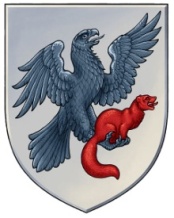 САХА ӨРӨСПҮҮБҮЛҮКЭТЭ«ДЬОКУУСКАЙ КУОРАТ» УОКУРУГУНХОНТУРУОЛЛУУР, ААҔАР-СУОТТУУР ПАЛААТАТАул. Октябрьская, 20/1а, 4 этаж, к. 411, г. Якутск, тел/факс: (4112)40-53-01, 677000, e-mail: controlykt@mail.ruул. Октябрьская, 20/1а, 4 этаж, к. 411, г. Якутск, тел/факс: (4112)40-53-01, 677000, e-mail: controlykt@mail.ruул. Октябрьская, 20/1а, 4 этаж, к. 411, г. Якутск, тел/факс: (4112)40-53-01, 677000, e-mail: controlykt@mail.ru